wg rozdzielnikaW związku z powyższym proszę o podjęcie odpowiednich działań ostrzegawczych na podległym Wam terenie. 	O wszelkich zdarzeniach mających istotne znaczenie dla Bezpieczeństwa ludzi i podjętych działaniach proszę informować Wojewódzkie Centrum Zarządzania Kryzysowego.tel.:   (12) 392-13-00,fax.:  (12) 422-72-08,czk@malopolska.uw.gov.plOtrzymują:Powiatowe (Miejskie) CZKa/aDo wiadomości:KW PSPKW PolicjiRZGWMZMiUWWSzW w KrakowieKO SG Nowy SączDyspozytor PKPZakłady EnergetyczneGDDKiAZDWWSSE KrakówWINB KrakówUrząd Żeglugi Śródlądowej w Krakowiea/a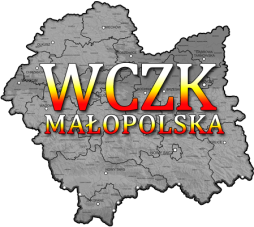 WYDZIAŁ BEZPIECZEŃSTWA I ZARZĄDZANIA KRYZYSOWEGOWOJEWÓDZKIE CENTRUM ZARZĄDZANIA KRYZYSOWEGOWYDZIAŁ BEZPIECZEŃSTWA I ZARZĄDZANIA KRYZYSOWEGOWOJEWÓDZKIE CENTRUM ZARZĄDZANIA KRYZYSOWEGOWB-I.6331.3.27.2016WB-I.6331.3.27.2016Kraków, dnia 19 luty 2016 r.Ostrzeżenie meteorologiczne Nr 25Ostrzeżenie meteorologiczne Nr 25Nazwa biuraIMGW-PIB Centralne Biuro Prognoz Meteorologicznych w KrakowieZjawisko/stopień zagrożeniaOblodzenie/1Obszarwojewództwo małopolskieWażność (cz. urz.)od godz. 18:00 dnia 19.02.2016 do godz. 09:00 dnia 20.02.2016PrzebiegPo opadach deszczu, deszczu ze śniegiem przechodzących w opady śniegu prognozuje się spadek temperatury poniżej 0°C powodującyzamarzanie mokrych nawierzchni dróg i chodników. Temperaturaminimalna od -2°C do 0°C, przy gruncie od -2°C do 0°C.Prawdopodobieństwo wystąpienia zjawiska (%)85%UwagiBrak.Dyżurny synoptykŁukasz HarasimowiczGodzina i data wydaniagodz. 11:27 dnia 19.02.2016SMSIMGW-PIB OSTRZEGA: OBLODZENIE/1 malopolskie od 18:00/19.02 do 09:00/20.02.2016 temp. min. od -2st. do 0st., przy gruncie do -2, slisko.RSOIMGW-PIB OSTRZEGA małopolskie, oblodzenie dróg i chodników w nocy 19/20.02, spadek temperatury do -2°C, ślisko.Opracowanie niniejsze i jego format, jako przedmiot prawa autorskiego podlega ochronie prawnej, zgodnie z przepisami ustawy z dnia 4 lutego 1994r o prawie autorskim i prawach pokrewnych (dz. U. z 2006 r. Nr 90, poz. 631 z późn. zm.).
Wszelkie dalsze udostępnianie, rozpowszechnianie (przedruk, kopiowanie, wiadomość sms) jest dozwolone wyłącznie 
w formie dosłownej z bezwzględnym wskazaniem źródła informacji tj. IMGW-PIB.Opracowanie niniejsze i jego format, jako przedmiot prawa autorskiego podlega ochronie prawnej, zgodnie z przepisami ustawy z dnia 4 lutego 1994r o prawie autorskim i prawach pokrewnych (dz. U. z 2006 r. Nr 90, poz. 631 z późn. zm.).
Wszelkie dalsze udostępnianie, rozpowszechnianie (przedruk, kopiowanie, wiadomość sms) jest dozwolone wyłącznie 
w formie dosłownej z bezwzględnym wskazaniem źródła informacji tj. IMGW-PIB.